Balises HTML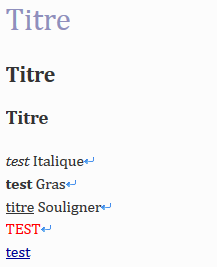 <h1>Titre</h1><h2>Titre</h2><h3>Titre</h3><i>test</i> Italique<b>test</b> Gras<u>titre</u> Souligner<FONT COLOR="red" >TEST</FONT>[test->www.test.com] J'écris mon prénom en gras: J'écris mon prénom en italique: Je souligne mon prénom: J'écris mon prénom en vert: J'écris mon prénom qui renvoie à la page google.fr: